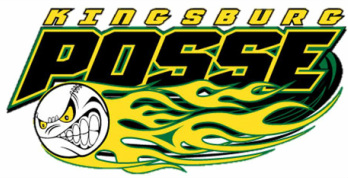 Kingsburg Girls Softball League2017 All-star Travel Team Coaches ApplicationPlease print neatly.Complete and return form to any KGSL board member.                Name:	_______________________________________________________________________________          Address:	_______________________________________________________________________________         Phone(s): 	_______________________________________________________________________________               Email:	_______________________________________________________________________________       Circle one:   		8U		10U		12U	 	14UCoaching HistoryHow many years have you coached girls softball? 		_______________________________________What age groups have you coached for girls’ softball?		_______________________________________	How many softball clinics you have attended?			_______________________________________How many years have you been a head coach in KGSL?		_______________________________________How many years have you been an assistant coach in KGSL?	_______________________________________How many years have you been a travel team head coach?	_______________________________________How many years have you been a travel team assistant Coach?	_______________________________________What age groups have you coached for travel teams?		_______________________________________QualificationsHave you coached other sports, and if so, what were they and what were the age groups involved?Have you ever been a coach for any school, and if so, what sport(s) and what were the age groups involved?Qualifications (Cont.)What type of training have you received that has prepared you to be coach?What other youth oriented groups and/or activities have been involved in?GoalsWhy do you want to be a KGSL Travel Team Coach?What can you contribute to this year’s Travel Team?Is being a Travel Team coach going to interfere with any other aspect of your life?ReferencesPlease list two people and their phone numbers that know you and have been involved with KGSL.Please list two people and their phone numbers, other than family members that know you and are not affiliated with KGSL.ResponsibilitiesBeing a travel team coach is an immense responsibility.  The KGSL Board is not going to be responsible for the (up front) operations of travel teams.  The board is there to support each team, and for the financial collecting and disbursement of funds for each team.  It will be your responsibility to get all of the appropriate paperwork, financial data, equipment turned in, and tie off any loose ends for your travel team done before the end of this year.  There is a lot of paperwork required, collecting money, and organization in being a travel team head coach.  The KGSL Board really wants you to think about this responsibility, and make this decision based on what is best for the girls, travel team, sponsors, our league, and our town.Please initial that you have read all of the above information, and are ready to assume this responsibility.  ___________